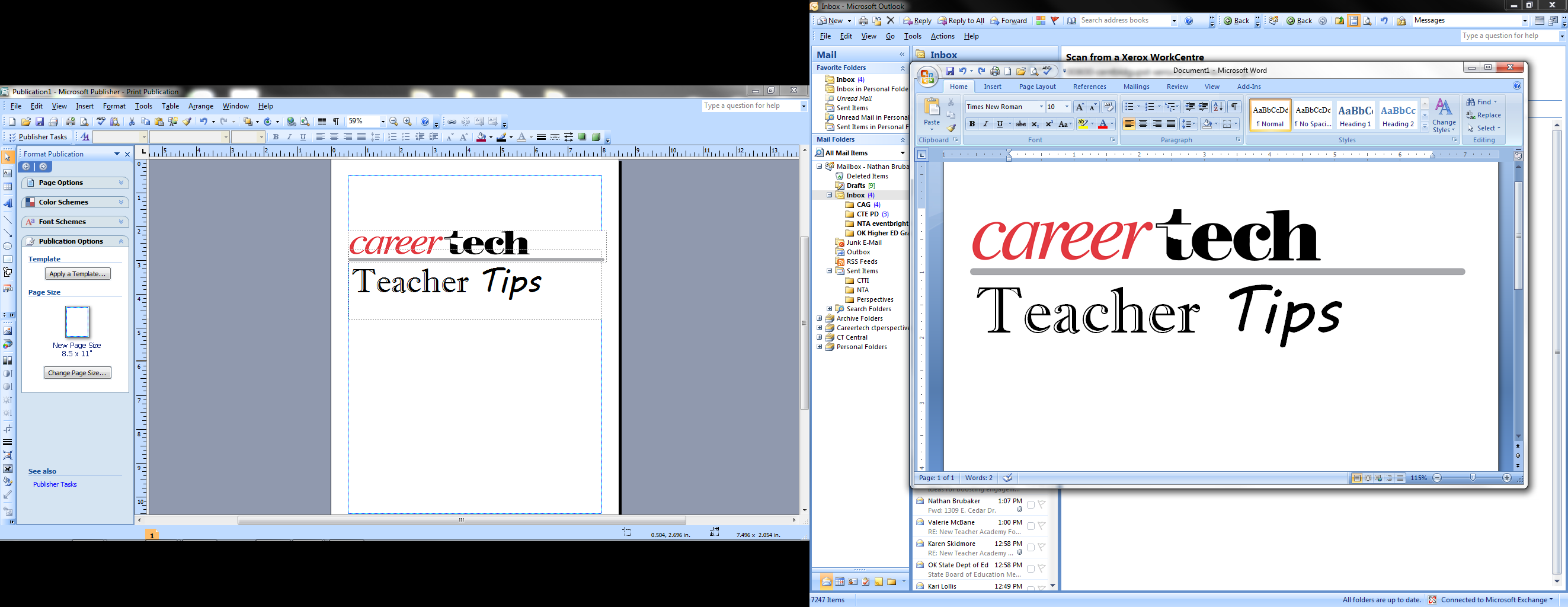 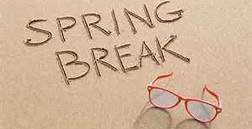 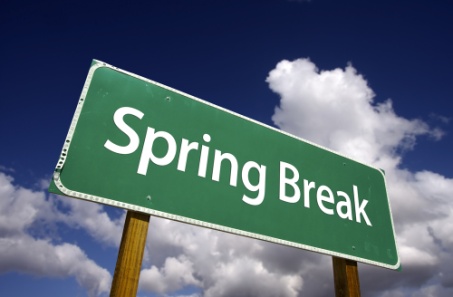 It is spring break and time to walk away and just let it go for a few days.  Remember some of the tips about stress, take advantage of this time off and allow yourself time to rest before the last quarter of the year.Remember, all the Teacher Tips are available online at ctYou.org.  If you have not logged into CareerTech’s learning management system, follow the link above and create a user name and password.  Follow the bread crumb trail to locate the course:Home >PROFESSIONAL DEVELOPMENT >Teacher Tips - N. Brubaker.You will find additional professional development in the continuing teacher academy course:Home >PROFESSIONAL DEVELOPMENT >CT Teacher Academy.If you have ever wondered what other teachers do for break, watch this video and start relaxing:https://www.youtube.com/watch?v=2LpH33DfxmY.Join Teacher Tips after spring break as we continue to look at planning for engagement. 